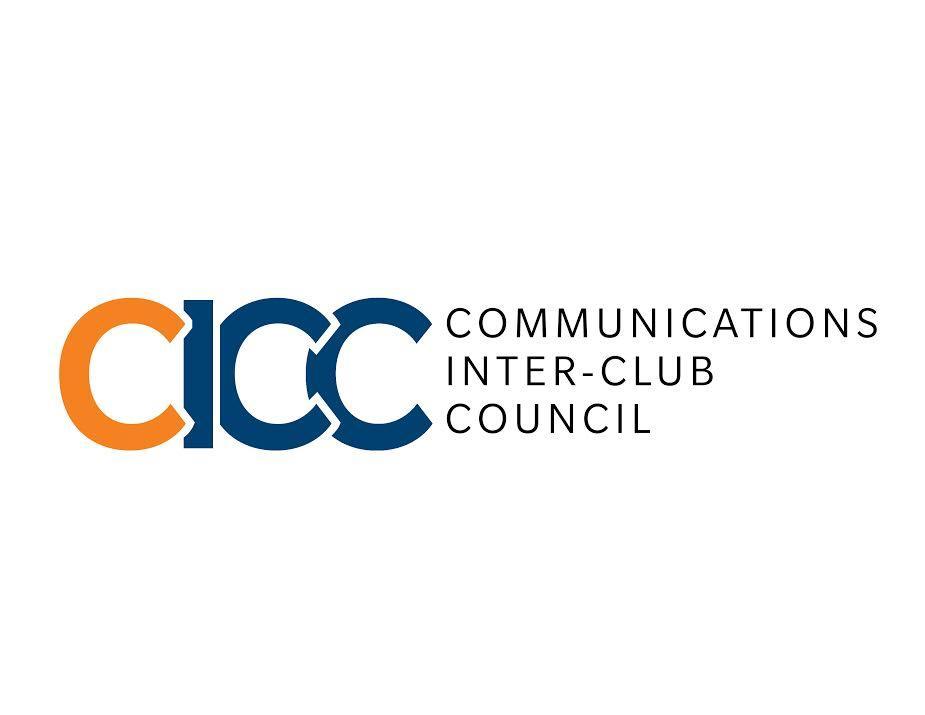 COMMUNICATIONS INTERCLUB COUNCILCALIFORNIA STATE UNIVERSITY, FULLERTONThe following are the minutes (a summary of the participants’ discussions) of a regular meeting with notice to the CICC, California State University, Fullerton, a nonprofit council held at 2600 East Nutwood Avenue, Suite 650-29, Fullerton, California on 02/12/2018.CALL TO ORDERROLL CALLAPPROVAL OF AGENDA   APPROVAL OF MINUTESPUBLIC SPEAKERFINANCIAL REPORTTIME CERTAINUNFINISHED BUSINESSOLD BUSINESSNEW BUSINESSProposal: LPH “Orientation” $100Proposal: AD Club “Oregon Conference”$2500Proposal: NSSLHA “CSHA Convention” $830Proposal: STANCE “CSHA Convention” $335Proposal: SAA “Council Membership”Presentation: Santa Barbara Film Festival REPORTSAGENDA ITEMS      ADJOURNMENTFranky Barajas calls the meeting to order at 9:00 amMembers present: PRSSA (Cuaresma), Ad Club (Tobi), ETC (Ramirez), LPH (Sprague), FMAA (Perez), STANCE (Alcala), NSSLHA (Lee), MaL (Escarcega), MaL (Delgado), LJ (Alaniz), TR (Sylvestor)Green highlights are tardy before approval of agenda.Yellow highlights are tardy after approval of agenda.Members absent: SPJ (Delgado)Ex-officio members present: Borjas, GelrudEx-officio members absent: A motion was made by AD Club to amend the allocation amount $2500 down to $ 2260A motion was made by STANCE to amend the allocation amount $460 down to $ 335A motion was made by NSSLHA to amend the allocation amount $905 down to $ 830A motion was made by LPH to amend the allocation amount $100 down to $ 44.18A motion was made by STANCE to approve the agenda and PRSSA secondsA motion was made by PRSSA to approve the minutes and STANCE seconds None 8074 Contracts, Fees, Rentals: $2078.92  | 8077 Travel: $2885.00None NoneNoneA move to the following allocation to be approved for $44.18 was made by LPH and PRSSA seconds. LPH new member orientation will take place on Tuesday, February 13 at the TSU Ontiveros ABC. This opportunity allows students to learn more about the organization and network with one another. 15-30 people are expected to attend this event. Funding will go towards pizza and water. Questions: None Discussion: None CICC: 11-0-0 (Yes-No- Abstain) Allocation PassesA move to the following allocation to be approved for $2260 was made by AD Club and STANCE seconds. 20 members from AD club will be travelling to Portland from March 29 to 31. This opportunity will allow members to tour various Advertising agencies and explore the city. Members will cover hotel cost by themselves. Funding will go towards airline tickets. Questions: How much funding will each student receive? $113. How much budget is left for travelling? $2885. How many people were part of the tour from last year? This is the first time for everyone. How many people bought plane tickets already? None. When was the last time you checked plane ticket prices? Over the weekend. $113 for round trip. How many graduating seniors will be travelling? 14. How many E-board members are attending? 14 (6 regular members). Discussion: Last semester it was brought up that clubs that did not propose for travel funding will be able to receive more in the Spring semester. NSSLHA and STANCE were both fully funded last semester. It was suggested that the council could fund AD club for half of the amount they proposed (half of $2260), and share the rest with NSSLHA and STANCE, or council could fund AD Club $2000. Since this is the first time AD club propose for travel funding, council mentioned that it would be fair for AD club to receive full funding. CICC: 11-0-0 (Yes-No- Abstain) Allocation PassesA move to the following allocation to be approved for $830 was made by NSSLHA and LPH seconds. The CSHA convention will take place in Sacramento, CA from March 22-25. This convention is the largest convention in the west coast for speech-language pathologists to attend. Students will be able to attend information panels, workshops, and activities to gain knowledge about the professional world. 8 students will be attending this convention. 3 active members will be representing CSUF at a quiz bowl against other schools. Funding will cover one-day registration fee for attendees and airfare for 2 students. Questions: How many grad students are attending?  3 grads students. How many people are graduating? 2 are graduating soon. What is the breakdown of proposal? 2 people are asking for airfare on top of registration (7 are asking for $75, 1 is asking for $150, 2 asking for $100 for airfare). How many students have gone to CSHA? 3-4 people have gone. Discussion: There is $625 of budget remaining for travel. Council suggested that $425 can be allocated to NSSLHA (around 60%), and $200 can be allocated to STANCE (around 40%).  A motion was made to amend the amount $830 down to $425 by STANCE and  NSSLHA seconds. CICC: 10-0-1 (Yes-No- Abstain) Allocation PassesA move to the following allocation to be approved for $335 was made by STANCE and NSSLHA seconds. 2 non-active members will be attending the CSHA convention taking place in Sacramento from March 22-25. Funding will cover 1 day registration fee for 1 student, full registration fee for 1 student, and airfare. Questions: how many students are attending? 2 non-active members. 1 attended ASHA (deducted amount from this member)Discussion: None CICC: 10-0-0 (Yes-No- Abstain) Allocation PassesLPH moves to nominate SAA for CICC council membership and TR seconds. The purpose of SAA (Student Academy of Audiology) is to provide students who are interested in Audiology resources to learn more about the field. SAA will be giving back to the community by educating public on hearing health, and share about the field. By joining CICC, more students can learn about Audiology, and bigger events can be hosted with funding. 1st speaker event will be on February 26, 2018. Dr. Peterson from CSULA will speak about the newly established Audiology program. Questions: Will there be a chance of increasing funding from ASI next school year? Will speak to ASI. Discussion: None CICC: 9-0-0 (Yes-No- Abstain) Allocation PassesMembers from FMAA attended the Santa Barbara Film Festival. Students were able to attend panels and learn more about the Film industry during this event. ChairEncourage council to spread the word about CICC E-Board elections Banquet will take place on Tuesday, April 24. Please save the date! Vice Chair of FinanceWill be contacting you to pick up checks. Director of AdministrationPlease share the news with your clubs that deadline for E-board application is 3/13. Really great opportunity to get connected with the college and gain professional experience. Director of Production None Director of Communication  Please forward your club photos to Naomi AdviserEnd of the year banquet will take place on April 24, 7-9 pm at the TSU Pavilion. We will be celebrating everyone’s hard work for the past year.  Scholarship application is due 3/1Club RepsNext Gen PR will be on April 6 and 7ASI RepsScholarship application is due 3/5A resolution will be passed to denounce tuition increase. CSSA would like to document what their roles are to share with students. Planning to send out a surveyStay in tuned for more info about the housing loans MaLNone ETC Presentation STANCE ProposalAD Club ProposalETC Proposal A motion to adjourn the meeting was made by Franky at 9:58 am and STANCE seconds. 